盐城工业职业技术学院办公桌报价表（2023F-041）注：1.推荐品牌：沃盛、圣奥、欧美斯，投标品牌须是推荐品牌之一，家具技术参数不得低于参考参数。2.报价须包括运费、人工费、税费、安装调试费和管理费等所有费用。报价单位：（公章）联系人：                     联系电话：                                      年    月    日序号名称规格参考图样参考技术参数单位数量单价（元）小计（元）投标品牌1办公桌2600W*2200D*760H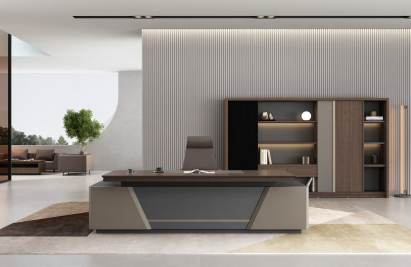 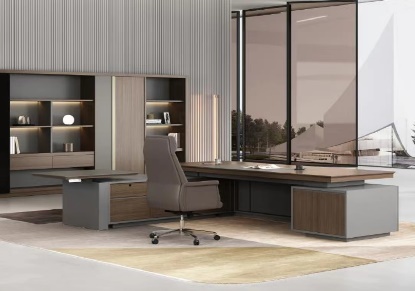 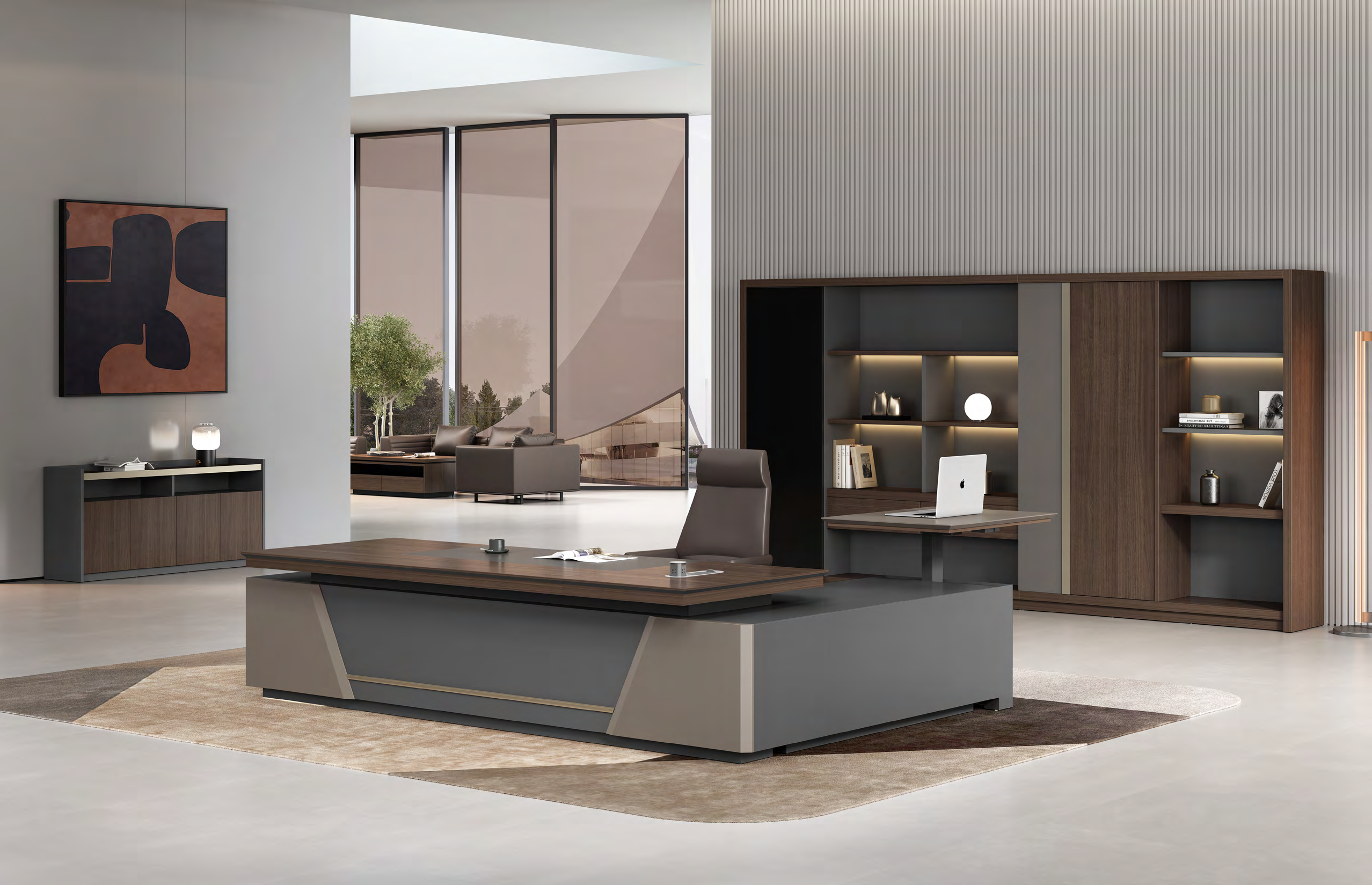 基材：造型台面采用环保等级符合E0级标准的饰面中纤板，柜体采用环保等级符合E0级标准的MFC实木颗粒板。饰面：采用德国夏特定制装饰纸搭配钢模板浮雕，形成具有乌金胡桃立体纹理质感的饰面材料。封边采用欧德雅优质厚PVC封边带，装饰同时有效降低甲醛释放量。门铰等采用国内NOVEL优质五金。台面扪皮同时配有铝合金线盒、集成插座、副台抽屉配有指纹锁张52办公桌2800W*2200D*760H基材：造型台面采用环保等级符合E0级标准的饰面中纤板，柜体采用环保等级符合E0级标准的MFC实木颗粒板。饰面：采用德国夏特定制装饰纸搭配钢模板浮雕，形成具有乌金胡桃立体纹理质感的饰面材料。封边采用欧德雅优质厚PVC封边带，装饰同时有效降低甲醛释放量。门铰等采用国内NOVEL优质五金。台面扪皮同时配有铝合金线盒、集成插座、副台抽屉配有指纹锁张23价格合计价格合计大写：                    小写：大写：                    小写：大写：                    小写：大写：                    小写：大写：                    小写：大写：                    小写：